Viking Raiders and Invaders Knowledge Organiser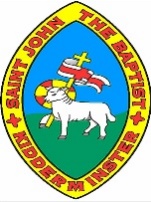 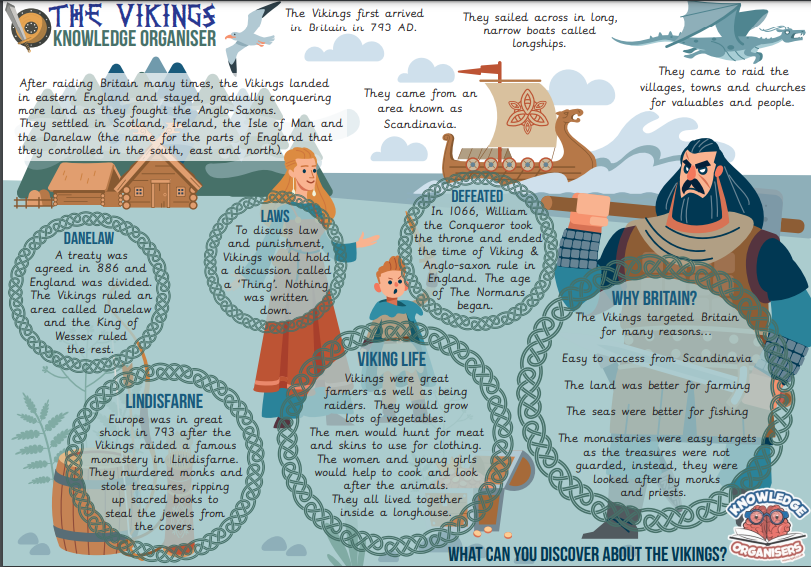 Viking Raiders and Invaders Knowledge Organiser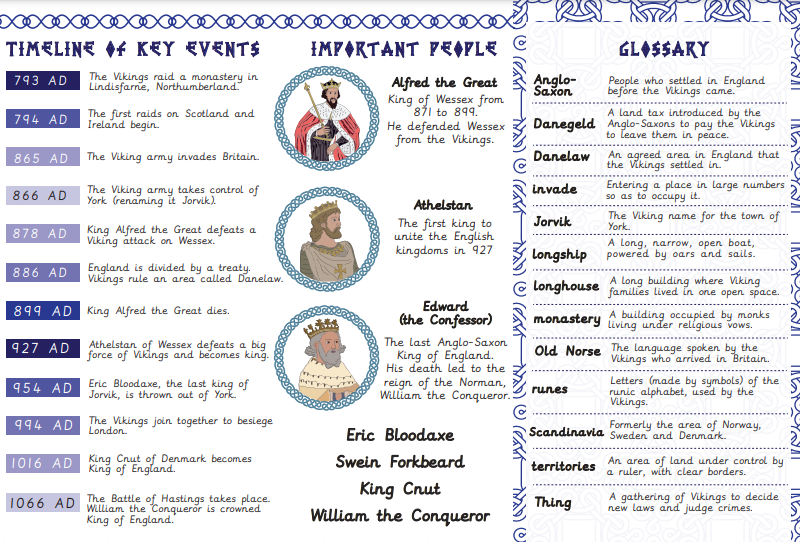 